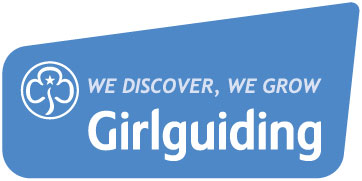 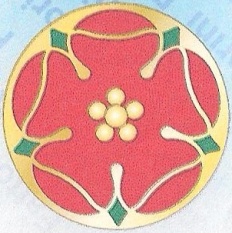                        Derbyshire Girlguiding Spirit of Guiding AwardApplication FormNominees must be members of Girlguiding Derbyshire between the age of 5 years and their 26th Birthday. Anyone can nominate a girl for the award but this form must be counter-signed by the unit leader and a commissioner.  Please complete in black Ball point pen.Nominees Details: Name  .......................................................................  Age ........................................................Section.............................................................Unit.....................................................................Address: …………………………………………………………………………………………………………………………………Contact Email: ……………………………………………………………………………………………………………………….Area/District................................................................................................................................Membership number..................................................................................................................Reason for nomination: (use continuation sheet if applicable)............................................................................................................................................................................................................................................................................................................................................................................................................................................................................................................................................................................................................................................................................................................................................................................................................................................................................................................................................................................................................................................................................................................................................................................................................................................................................................................................................................................................................................................................................................................................................................................................................................................................................................................................................................................................................................................................................................This application is nominated by:Full Name....................................................................................................................................Address........................................................................................................................................Telephone No....................................... Signed...........................................................................Unit Leader Signature & Membership number ……………………………………………………………………..Area/District Commissioner:Full Name....................................................................................................................................Address ………………………………………………………………………………………………………………………………..Telephone No...................................... Commissioner Signature & Membership number ....................................................................Please send all completed forms to:Cynthia Simmonds. c/o Girlguiding Derbyshire, Suite 3C Unicorn Business Park, Wellington Street, Ripley, Derbyshire DE5 3EH.  Chair of Derbyshire Awards Committee.         Telephone no. 01773 748151 e-mail awards@girlguidingderbyshire.org…………………………………………………………………………………………………………………………………………..For use of Awards Committee only:Result of nomination: ………………………………………………………………………………………………………..Signed by County Commissioner ……………………………………………………………………………………….Date …………………………………………………………………………………………………………………………………